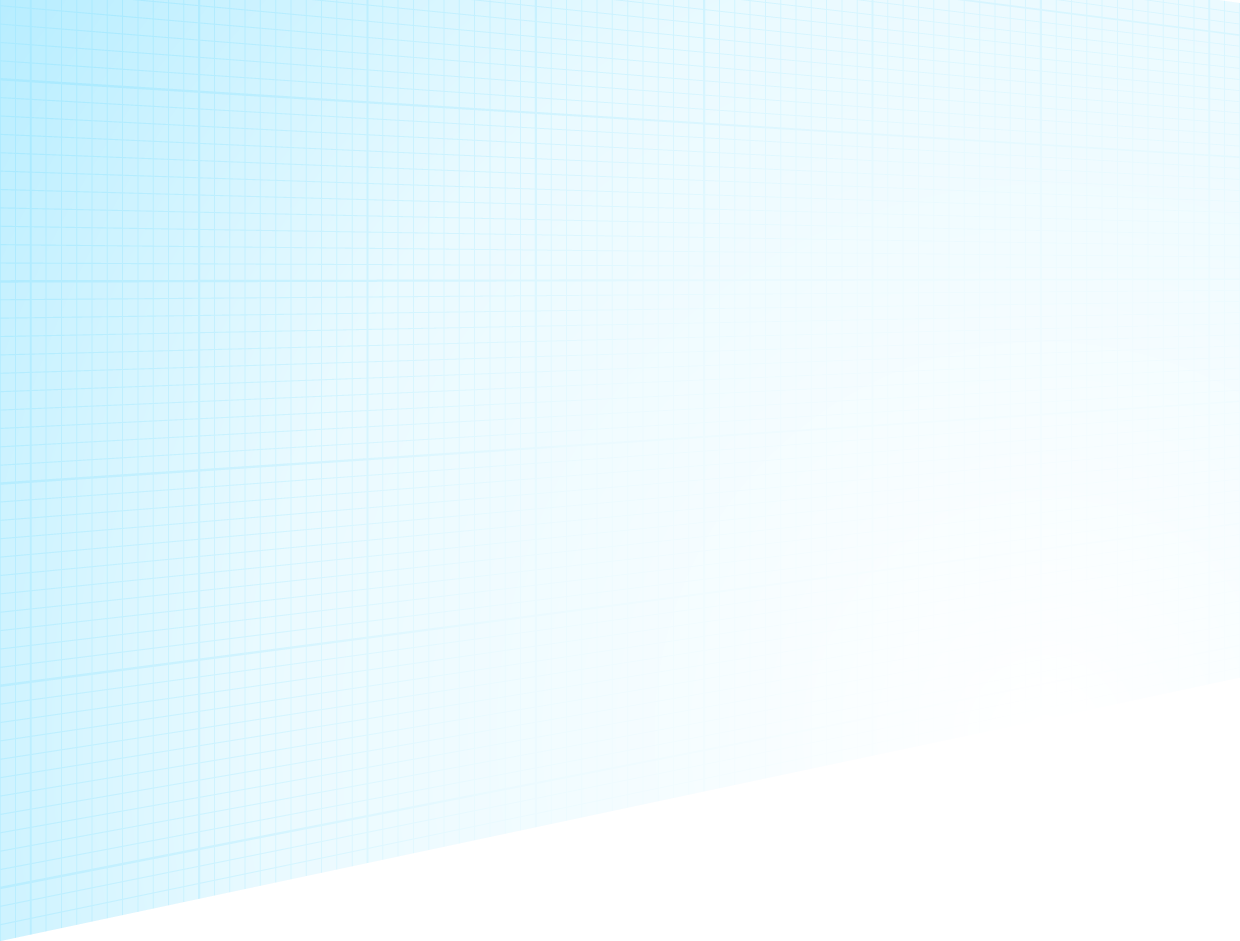 南宁市青秀区伶俐镇中心学校招聘简章伶俐镇中心学校是南宁市青秀区教育局管辖下的一所公办学校，位于伶俐镇振伶路22号，地处美丽的邕江畔，是南宁市十佳乡镇——伶俐镇基础教育的示范窗口。学校现有28个教学班，在职在编教职工62人，是一支年轻化、专业化的师资队伍。近年来，学校办学水平有了很大的提高和长足的发展。学校先后获得“自治区义务教育常规管理先进学校"“南宁市中小学校常规管理示范学校”“南宁市教学科研工作先进单位”、“南宁市创建平安和谐校园工作先进单位”等多项荣誉。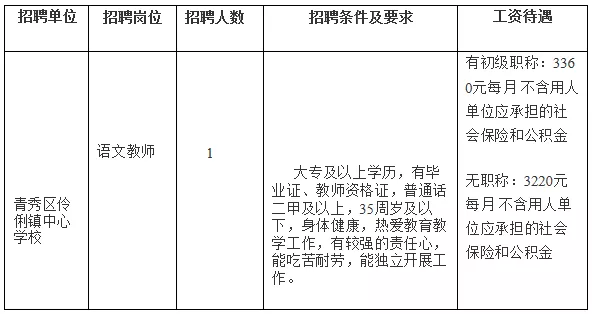 招聘程序（一）报名1.报名时间：2019年4月20日—5月25日。2.报名邮箱：lljx4266557@163.com3.报名需提交的材料：（1）身份证、毕业证书复印件、教师资格证书、普通话证书各1份（提供原件核验）。有学位证书或专业技术资格证书者同时提供；（2）本人简历1份；（二）资格审查 学校招聘领导小组根据招聘条件对所有报聘人员进行资格审查，择优面试，资格初审合格者另行通知面试时间和地点。（三）面试 教师岗位主要采用说课和结构化面试的方式，工勤人员主要采取结构化面试的方式。面试重点测评应聘人员的岗位适应能力，主要考核应聘人员的职业道德、心理素质、仪表仪态、言语表达、思维品质等教学基本素养和教学设计、教学实施、教学评价等教学基本技能等。依照面试成绩高低顺序，按1:1确定合格名单。（四）公示：面试合格后张榜公示7天。（五）聘用：报批后，公示无异议的，签订劳动用工合同。四、其他本简章如有不清楚之处，解释权归南宁市青秀区伶俐镇中心学校。如报考人数达不到开考比例，可免笔试。资格初审合格者另行通知面试时间及地点。联系人：胡老师  电话：0771-4266557招生就业处2019年4月29日自荐信尊敬的南宁市青秀区伶俐镇中心学校领导：您好！首先真诚地感谢您在百忙之中翻看我的自荐信，我是广西民族师范学院教育科学学院小学教育162班苏渊红，即将面临毕业。四年来，在老师的严格教学及个人的努力下，我具备了扎实的专业基础知识，系统地把握了小学教育儿童教育学、心理学和小学语文学科知识教学等有关理论；学习了国内外优秀的小学教育理论；在每个学期一周的见习中熟悉、掌握了小学每日常规的管理和在实际应用教学时的注意事项；具备较好的专业技能粉笔字、上课等能力；并已通过计算机一级可以操作计算机办公软件。我在课余时间广泛地浏览了教育类、心理类等各种书籍，丰富自己的知识。此外，我还积极地参加彩虹桥、义工之行等各种社会活动，抓住每一个机会，锻炼自己。在大学四年，我积极参加各种活动，锻炼我与人交流的能力和舞台表现能力，这使我获益良多；这四年有欢乐有痛苦，我在挫折中成长，虽然总是被老师和同学指出缺点，但我在改正缺点后更加完善自我。我热爱贵单位所从事的事业，殷切地期望能够在您的领导下，为这一光荣的教育事业添砖加瓦，并且在实践中不断学习、进步。百年大计，教育为本，教育大计，教师为本，我希望为中国小学教育和贵校的发展更上一层楼奉上一分绵薄之力。随信附上个人求职简历，静候佳音。此致敬礼求职者：苏渊红2019年5月5日个人简历成绩单2016年秋季学期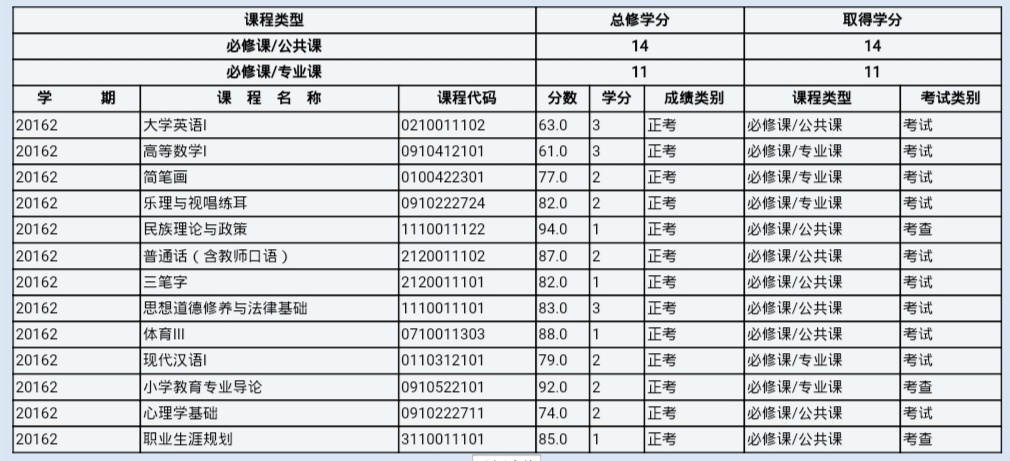 2017年春季学期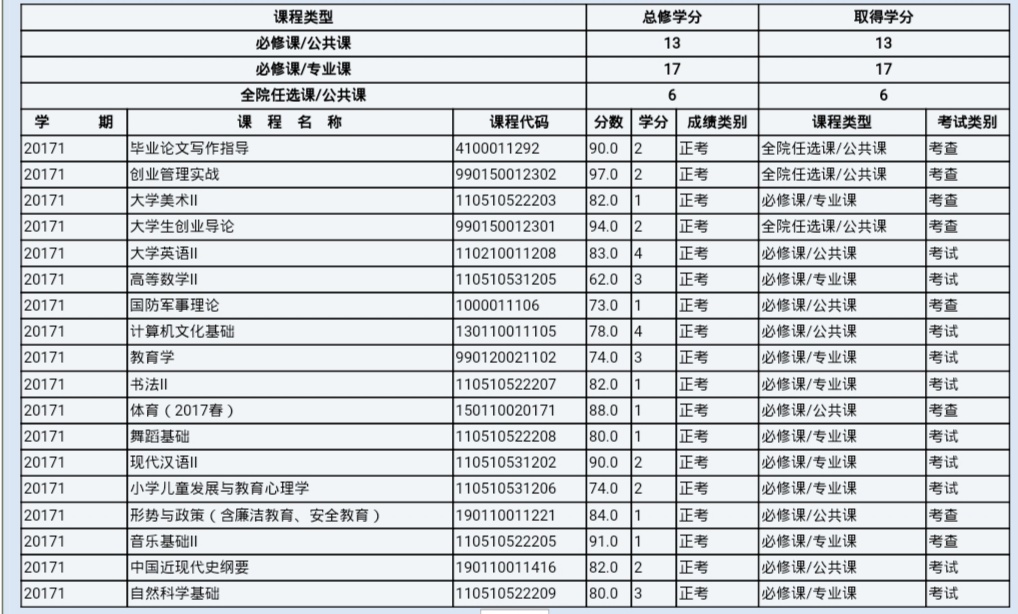 2017年秋季学期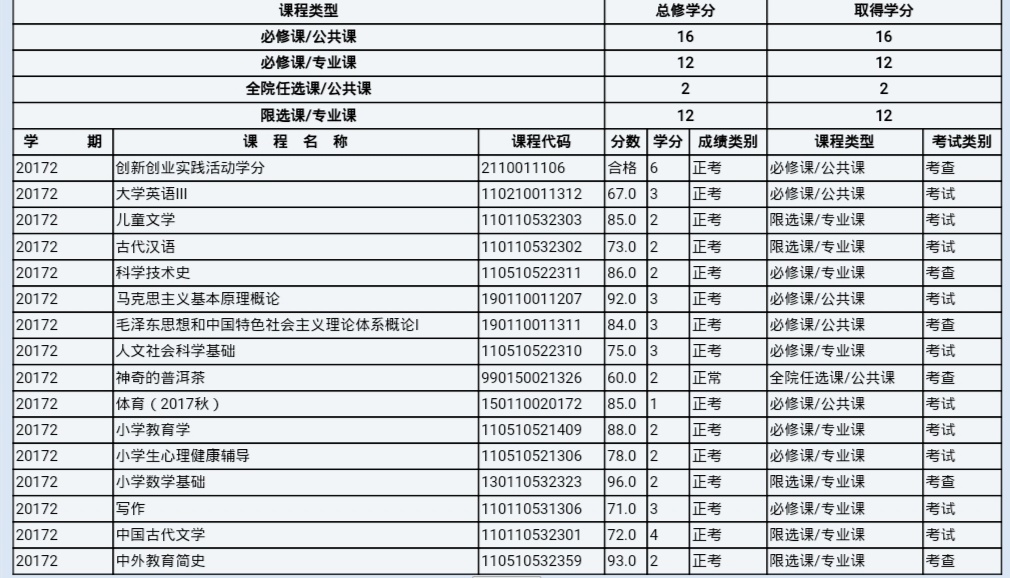 2018年春季学期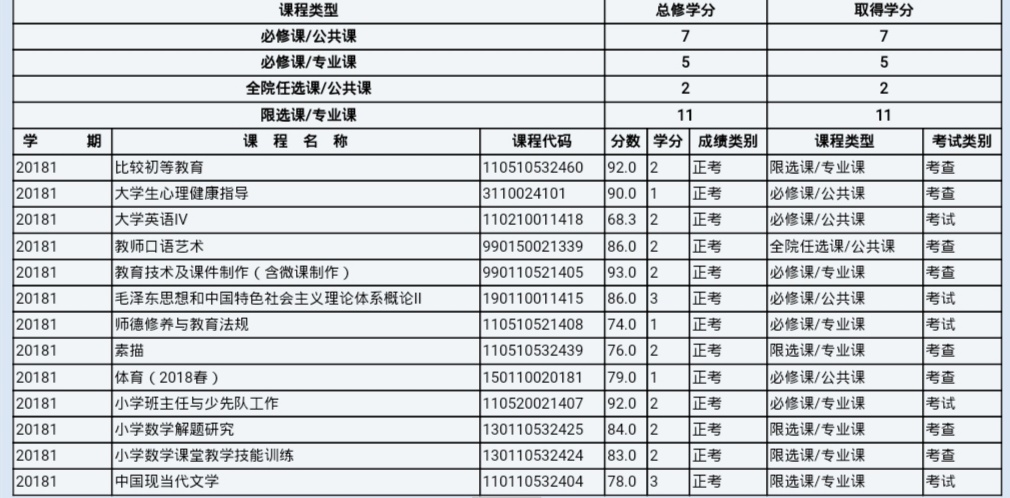 2018年秋季学期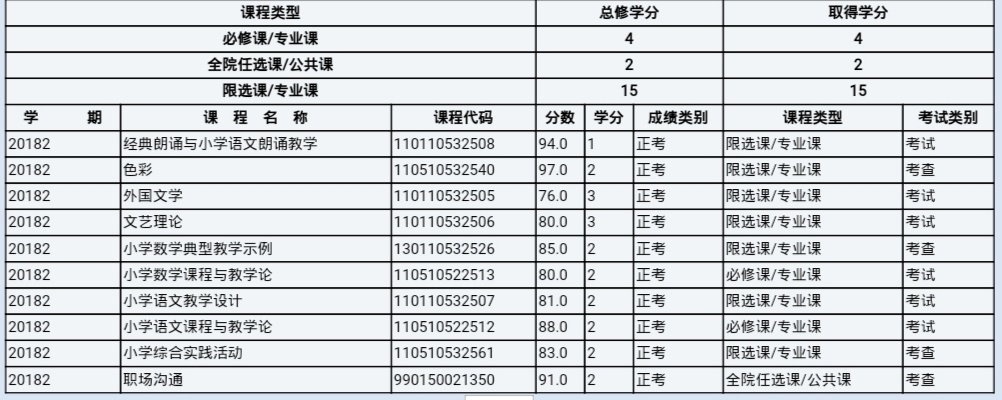 荣誉证书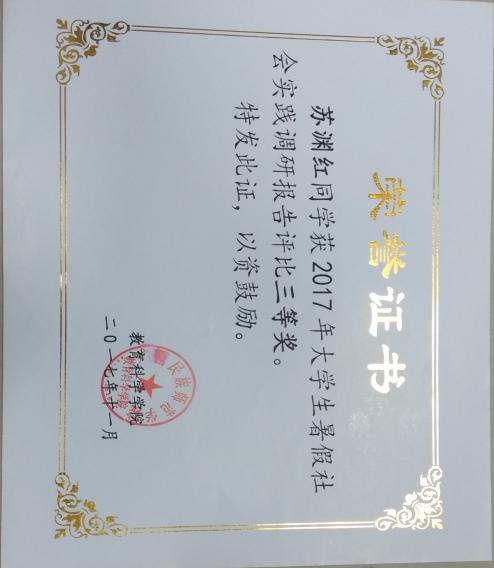 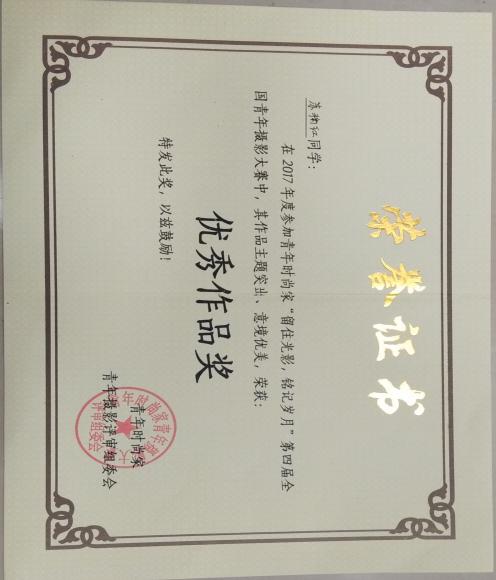 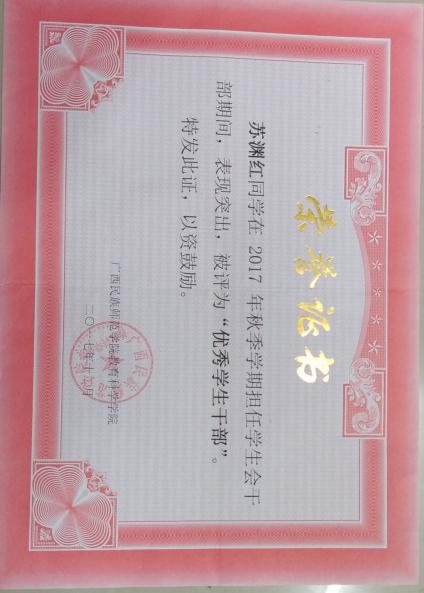 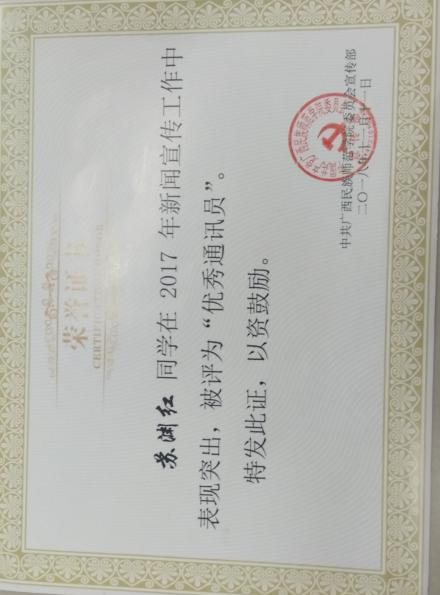 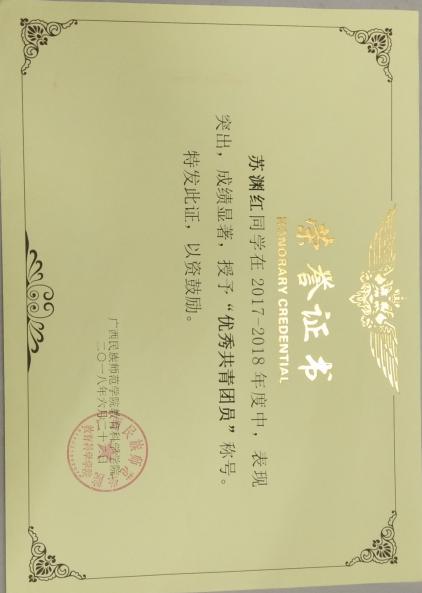 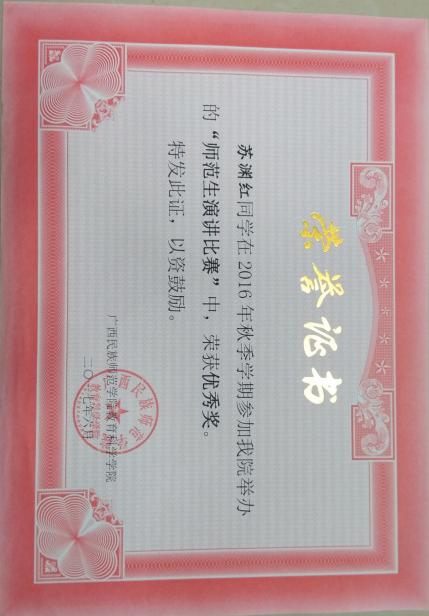 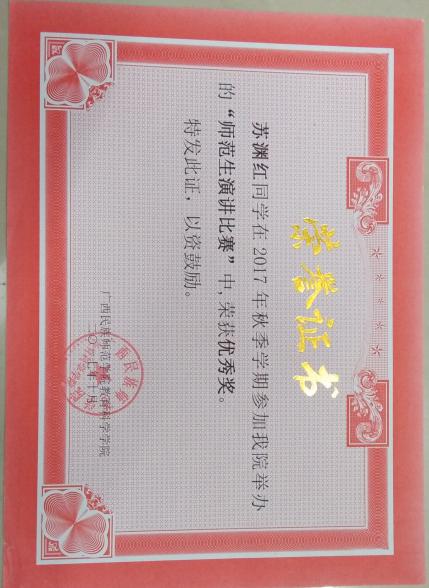 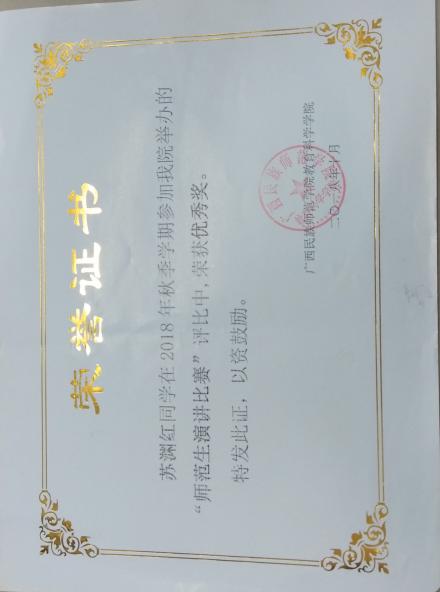 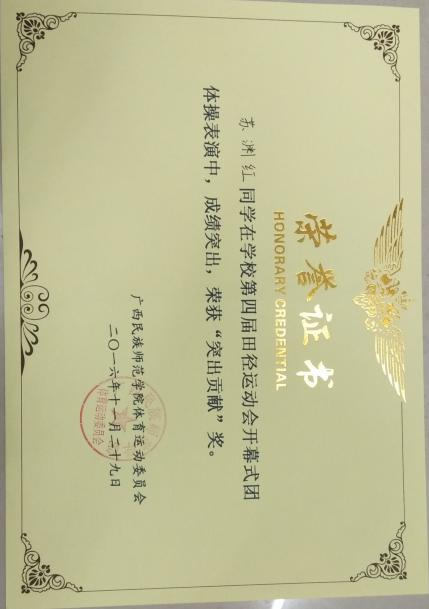 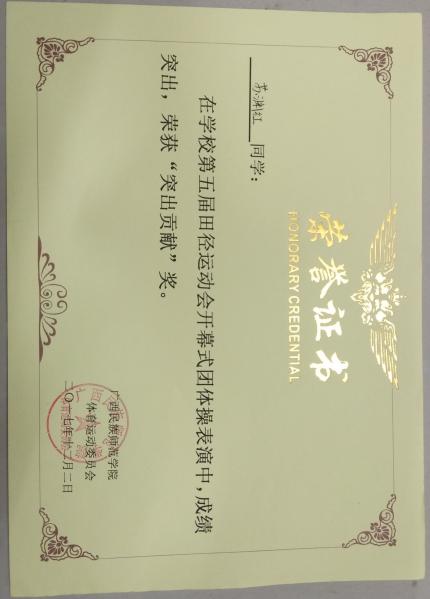 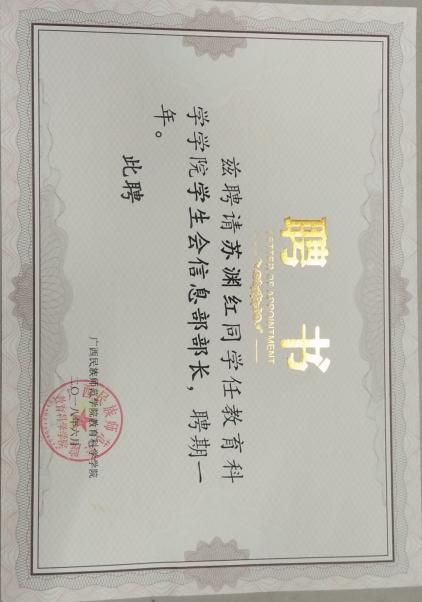 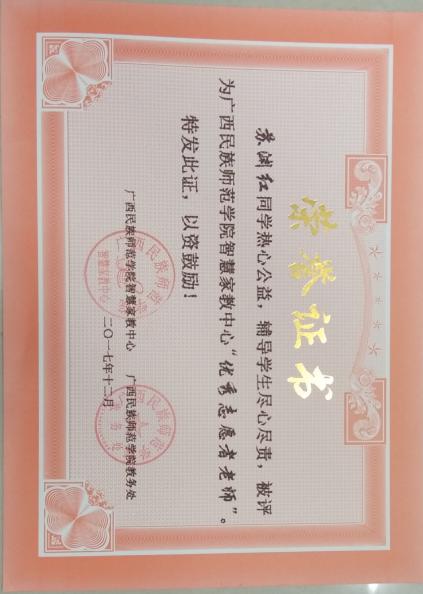 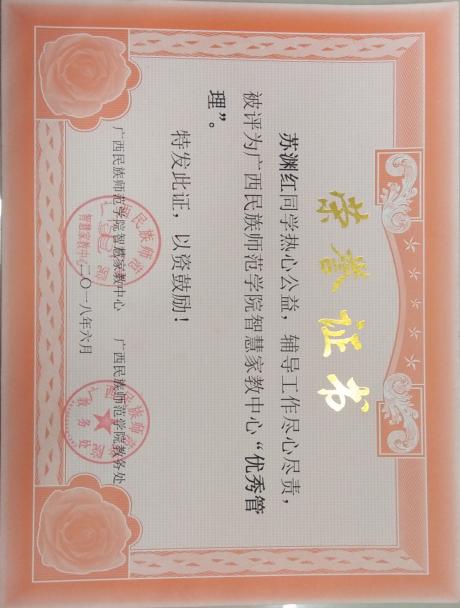 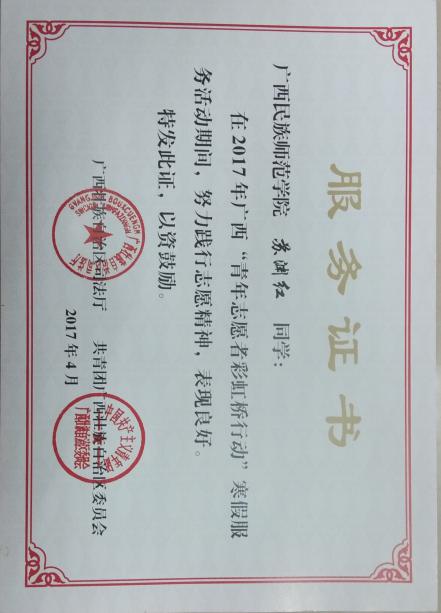 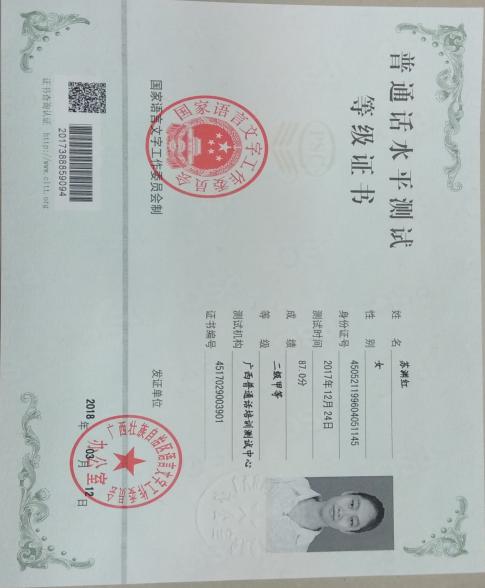 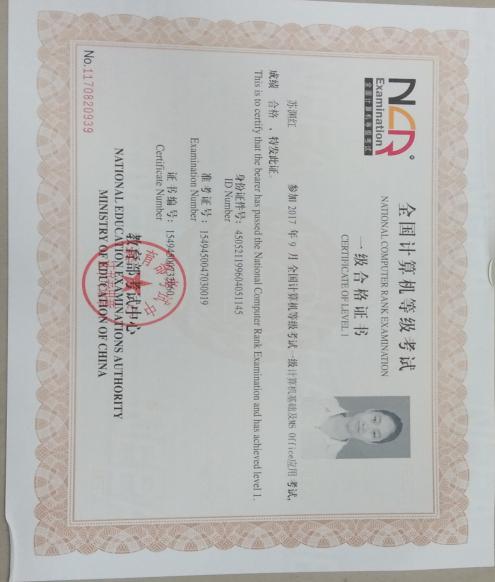 基本情况姓    名苏渊红性    别女民  族民  族汉族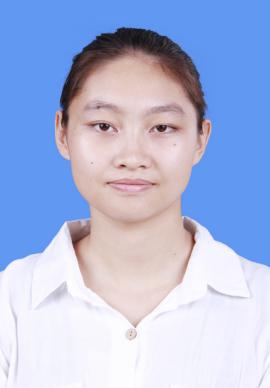 基本情况出生年月1996年4月政治面貌团员生源地生源地广西基本情况特长绘画在校期间任职情况在校期间任职情况在校期间任职情况院信息部部长、宿舍舍长院信息部部长、宿舍舍长教育背景专    业小学教育小学教育小学教育学历学历大学本科教育背景毕业院校广西民族师范学院广西民族师范学院广西民族师范学院计算机水平计算机水平一级教育背景联系方式183779373418377937341837793734求职意向求职意向语文教师在校期间获得奖励1.荣获2017年秋季学期院级暑假“社会实践报告”三等奖2.荣获2017第四届全国青年摄影大赛优秀作品奖3.荣获2017年秋季学期院优秀学生干部4.荣获2018年校级“优秀通讯员”5.荣获2018年春季学期院级“优秀共青团员”6.连续3次获得院级“师范演讲比赛”优秀奖7.连续2次获得校级运动会开幕式团体操表演“突出贡献”奖8.荣获2017年秋季学期广西民族师范学院智慧家教中心“优秀志愿者老师”9.荣获2018年春季学期广西民族师范学院智慧家教中心“优秀管理”1.荣获2017年秋季学期院级暑假“社会实践报告”三等奖2.荣获2017第四届全国青年摄影大赛优秀作品奖3.荣获2017年秋季学期院优秀学生干部4.荣获2018年校级“优秀通讯员”5.荣获2018年春季学期院级“优秀共青团员”6.连续3次获得院级“师范演讲比赛”优秀奖7.连续2次获得校级运动会开幕式团体操表演“突出贡献”奖8.荣获2017年秋季学期广西民族师范学院智慧家教中心“优秀志愿者老师”9.荣获2018年春季学期广西民族师范学院智慧家教中心“优秀管理”1.荣获2017年秋季学期院级暑假“社会实践报告”三等奖2.荣获2017第四届全国青年摄影大赛优秀作品奖3.荣获2017年秋季学期院优秀学生干部4.荣获2018年校级“优秀通讯员”5.荣获2018年春季学期院级“优秀共青团员”6.连续3次获得院级“师范演讲比赛”优秀奖7.连续2次获得校级运动会开幕式团体操表演“突出贡献”奖8.荣获2017年秋季学期广西民族师范学院智慧家教中心“优秀志愿者老师”9.荣获2018年春季学期广西民族师范学院智慧家教中心“优秀管理”1.荣获2017年秋季学期院级暑假“社会实践报告”三等奖2.荣获2017第四届全国青年摄影大赛优秀作品奖3.荣获2017年秋季学期院优秀学生干部4.荣获2018年校级“优秀通讯员”5.荣获2018年春季学期院级“优秀共青团员”6.连续3次获得院级“师范演讲比赛”优秀奖7.连续2次获得校级运动会开幕式团体操表演“突出贡献”奖8.荣获2017年秋季学期广西民族师范学院智慧家教中心“优秀志愿者老师”9.荣获2018年春季学期广西民族师范学院智慧家教中心“优秀管理”1.荣获2017年秋季学期院级暑假“社会实践报告”三等奖2.荣获2017第四届全国青年摄影大赛优秀作品奖3.荣获2017年秋季学期院优秀学生干部4.荣获2018年校级“优秀通讯员”5.荣获2018年春季学期院级“优秀共青团员”6.连续3次获得院级“师范演讲比赛”优秀奖7.连续2次获得校级运动会开幕式团体操表演“突出贡献”奖8.荣获2017年秋季学期广西民族师范学院智慧家教中心“优秀志愿者老师”9.荣获2018年春季学期广西民族师范学院智慧家教中心“优秀管理”1.荣获2017年秋季学期院级暑假“社会实践报告”三等奖2.荣获2017第四届全国青年摄影大赛优秀作品奖3.荣获2017年秋季学期院优秀学生干部4.荣获2018年校级“优秀通讯员”5.荣获2018年春季学期院级“优秀共青团员”6.连续3次获得院级“师范演讲比赛”优秀奖7.连续2次获得校级运动会开幕式团体操表演“突出贡献”奖8.荣获2017年秋季学期广西民族师范学院智慧家教中心“优秀志愿者老师”9.荣获2018年春季学期广西民族师范学院智慧家教中心“优秀管理”1.荣获2017年秋季学期院级暑假“社会实践报告”三等奖2.荣获2017第四届全国青年摄影大赛优秀作品奖3.荣获2017年秋季学期院优秀学生干部4.荣获2018年校级“优秀通讯员”5.荣获2018年春季学期院级“优秀共青团员”6.连续3次获得院级“师范演讲比赛”优秀奖7.连续2次获得校级运动会开幕式团体操表演“突出贡献”奖8.荣获2017年秋季学期广西民族师范学院智慧家教中心“优秀志愿者老师”9.荣获2018年春季学期广西民族师范学院智慧家教中心“优秀管理”1.荣获2017年秋季学期院级暑假“社会实践报告”三等奖2.荣获2017第四届全国青年摄影大赛优秀作品奖3.荣获2017年秋季学期院优秀学生干部4.荣获2018年校级“优秀通讯员”5.荣获2018年春季学期院级“优秀共青团员”6.连续3次获得院级“师范演讲比赛”优秀奖7.连续2次获得校级运动会开幕式团体操表演“突出贡献”奖8.荣获2017年秋季学期广西民族师范学院智慧家教中心“优秀志愿者老师”9.荣获2018年春季学期广西民族师范学院智慧家教中心“优秀管理”在校期间社会实践情况教育科学学院学生会信息部部长，增强了自身的组织协调能力和与老师领导的沟通能力青年志愿者彩虹桥行动寒假服务志愿者，提高了与他人沟通的能力3.基层“1+1”培训计划志愿者，了解到基层干部的工作情况4.北海“天地壹号”促销员，增强了与他人沟通的能力5.“智慧星”教育辅导中心家教老师，加强了教师上课与备课能力，了解到学生的差异性，要因材施教6.2017年11月13日-11月17日 崇左市广西民族师范学院附属小学 见习7..2018年04月09日-04月13日 崇左市江州区江南第一小学 见习8.2018年11月19日-11月21日 崇左市城南小学  见习,掌握了小学每日常规的管理和在实际应用教学时的注意事项9.广西民族师范学院智慧家教中心志愿者，学习到了管理学生的能力，并学会了撰写教学设计以及能够上一堂课。教育科学学院学生会信息部部长，增强了自身的组织协调能力和与老师领导的沟通能力青年志愿者彩虹桥行动寒假服务志愿者，提高了与他人沟通的能力3.基层“1+1”培训计划志愿者，了解到基层干部的工作情况4.北海“天地壹号”促销员，增强了与他人沟通的能力5.“智慧星”教育辅导中心家教老师，加强了教师上课与备课能力，了解到学生的差异性，要因材施教6.2017年11月13日-11月17日 崇左市广西民族师范学院附属小学 见习7..2018年04月09日-04月13日 崇左市江州区江南第一小学 见习8.2018年11月19日-11月21日 崇左市城南小学  见习,掌握了小学每日常规的管理和在实际应用教学时的注意事项9.广西民族师范学院智慧家教中心志愿者，学习到了管理学生的能力，并学会了撰写教学设计以及能够上一堂课。教育科学学院学生会信息部部长，增强了自身的组织协调能力和与老师领导的沟通能力青年志愿者彩虹桥行动寒假服务志愿者，提高了与他人沟通的能力3.基层“1+1”培训计划志愿者，了解到基层干部的工作情况4.北海“天地壹号”促销员，增强了与他人沟通的能力5.“智慧星”教育辅导中心家教老师，加强了教师上课与备课能力，了解到学生的差异性，要因材施教6.2017年11月13日-11月17日 崇左市广西民族师范学院附属小学 见习7..2018年04月09日-04月13日 崇左市江州区江南第一小学 见习8.2018年11月19日-11月21日 崇左市城南小学  见习,掌握了小学每日常规的管理和在实际应用教学时的注意事项9.广西民族师范学院智慧家教中心志愿者，学习到了管理学生的能力，并学会了撰写教学设计以及能够上一堂课。教育科学学院学生会信息部部长，增强了自身的组织协调能力和与老师领导的沟通能力青年志愿者彩虹桥行动寒假服务志愿者，提高了与他人沟通的能力3.基层“1+1”培训计划志愿者，了解到基层干部的工作情况4.北海“天地壹号”促销员，增强了与他人沟通的能力5.“智慧星”教育辅导中心家教老师，加强了教师上课与备课能力，了解到学生的差异性，要因材施教6.2017年11月13日-11月17日 崇左市广西民族师范学院附属小学 见习7..2018年04月09日-04月13日 崇左市江州区江南第一小学 见习8.2018年11月19日-11月21日 崇左市城南小学  见习,掌握了小学每日常规的管理和在实际应用教学时的注意事项9.广西民族师范学院智慧家教中心志愿者，学习到了管理学生的能力，并学会了撰写教学设计以及能够上一堂课。教育科学学院学生会信息部部长，增强了自身的组织协调能力和与老师领导的沟通能力青年志愿者彩虹桥行动寒假服务志愿者，提高了与他人沟通的能力3.基层“1+1”培训计划志愿者，了解到基层干部的工作情况4.北海“天地壹号”促销员，增强了与他人沟通的能力5.“智慧星”教育辅导中心家教老师，加强了教师上课与备课能力，了解到学生的差异性，要因材施教6.2017年11月13日-11月17日 崇左市广西民族师范学院附属小学 见习7..2018年04月09日-04月13日 崇左市江州区江南第一小学 见习8.2018年11月19日-11月21日 崇左市城南小学  见习,掌握了小学每日常规的管理和在实际应用教学时的注意事项9.广西民族师范学院智慧家教中心志愿者，学习到了管理学生的能力，并学会了撰写教学设计以及能够上一堂课。教育科学学院学生会信息部部长，增强了自身的组织协调能力和与老师领导的沟通能力青年志愿者彩虹桥行动寒假服务志愿者，提高了与他人沟通的能力3.基层“1+1”培训计划志愿者，了解到基层干部的工作情况4.北海“天地壹号”促销员，增强了与他人沟通的能力5.“智慧星”教育辅导中心家教老师，加强了教师上课与备课能力，了解到学生的差异性，要因材施教6.2017年11月13日-11月17日 崇左市广西民族师范学院附属小学 见习7..2018年04月09日-04月13日 崇左市江州区江南第一小学 见习8.2018年11月19日-11月21日 崇左市城南小学  见习,掌握了小学每日常规的管理和在实际应用教学时的注意事项9.广西民族师范学院智慧家教中心志愿者，学习到了管理学生的能力，并学会了撰写教学设计以及能够上一堂课。教育科学学院学生会信息部部长，增强了自身的组织协调能力和与老师领导的沟通能力青年志愿者彩虹桥行动寒假服务志愿者，提高了与他人沟通的能力3.基层“1+1”培训计划志愿者，了解到基层干部的工作情况4.北海“天地壹号”促销员，增强了与他人沟通的能力5.“智慧星”教育辅导中心家教老师，加强了教师上课与备课能力，了解到学生的差异性，要因材施教6.2017年11月13日-11月17日 崇左市广西民族师范学院附属小学 见习7..2018年04月09日-04月13日 崇左市江州区江南第一小学 见习8.2018年11月19日-11月21日 崇左市城南小学  见习,掌握了小学每日常规的管理和在实际应用教学时的注意事项9.广西民族师范学院智慧家教中心志愿者，学习到了管理学生的能力，并学会了撰写教学设计以及能够上一堂课。教育科学学院学生会信息部部长，增强了自身的组织协调能力和与老师领导的沟通能力青年志愿者彩虹桥行动寒假服务志愿者，提高了与他人沟通的能力3.基层“1+1”培训计划志愿者，了解到基层干部的工作情况4.北海“天地壹号”促销员，增强了与他人沟通的能力5.“智慧星”教育辅导中心家教老师，加强了教师上课与备课能力，了解到学生的差异性，要因材施教6.2017年11月13日-11月17日 崇左市广西民族师范学院附属小学 见习7..2018年04月09日-04月13日 崇左市江州区江南第一小学 见习8.2018年11月19日-11月21日 崇左市城南小学  见习,掌握了小学每日常规的管理和在实际应用教学时的注意事项9.广西民族师范学院智慧家教中心志愿者，学习到了管理学生的能力，并学会了撰写教学设计以及能够上一堂课。自  我  评  价本人性格温和，待人友好，为人诚实谦虚。工作踏实肯干，做事认真负责，能吃苦耐劳，尽职尽责。平易近人，善于与人沟通。学习认真刻苦，担任过信息部部长，具有一定管理能力。积极参加各种社会实践活动和兼职工作，增加阅历同时提升自身能力。本人待人真诚，乐于助人，对生活充满希望，拥有对工作十分热情的态度。我认为“世界上是没有捷径的，只有脚踏实地才能获得成功”本人性格温和，待人友好，为人诚实谦虚。工作踏实肯干，做事认真负责，能吃苦耐劳，尽职尽责。平易近人，善于与人沟通。学习认真刻苦，担任过信息部部长，具有一定管理能力。积极参加各种社会实践活动和兼职工作，增加阅历同时提升自身能力。本人待人真诚，乐于助人，对生活充满希望，拥有对工作十分热情的态度。我认为“世界上是没有捷径的，只有脚踏实地才能获得成功”本人性格温和，待人友好，为人诚实谦虚。工作踏实肯干，做事认真负责，能吃苦耐劳，尽职尽责。平易近人，善于与人沟通。学习认真刻苦，担任过信息部部长，具有一定管理能力。积极参加各种社会实践活动和兼职工作，增加阅历同时提升自身能力。本人待人真诚，乐于助人，对生活充满希望，拥有对工作十分热情的态度。我认为“世界上是没有捷径的，只有脚踏实地才能获得成功”本人性格温和，待人友好，为人诚实谦虚。工作踏实肯干，做事认真负责，能吃苦耐劳，尽职尽责。平易近人，善于与人沟通。学习认真刻苦，担任过信息部部长，具有一定管理能力。积极参加各种社会实践活动和兼职工作，增加阅历同时提升自身能力。本人待人真诚，乐于助人，对生活充满希望，拥有对工作十分热情的态度。我认为“世界上是没有捷径的，只有脚踏实地才能获得成功”本人性格温和，待人友好，为人诚实谦虚。工作踏实肯干，做事认真负责，能吃苦耐劳，尽职尽责。平易近人，善于与人沟通。学习认真刻苦，担任过信息部部长，具有一定管理能力。积极参加各种社会实践活动和兼职工作，增加阅历同时提升自身能力。本人待人真诚，乐于助人，对生活充满希望，拥有对工作十分热情的态度。我认为“世界上是没有捷径的，只有脚踏实地才能获得成功”本人性格温和，待人友好，为人诚实谦虚。工作踏实肯干，做事认真负责，能吃苦耐劳，尽职尽责。平易近人，善于与人沟通。学习认真刻苦，担任过信息部部长，具有一定管理能力。积极参加各种社会实践活动和兼职工作，增加阅历同时提升自身能力。本人待人真诚，乐于助人，对生活充满希望，拥有对工作十分热情的态度。我认为“世界上是没有捷径的，只有脚踏实地才能获得成功”本人性格温和，待人友好，为人诚实谦虚。工作踏实肯干，做事认真负责，能吃苦耐劳，尽职尽责。平易近人，善于与人沟通。学习认真刻苦，担任过信息部部长，具有一定管理能力。积极参加各种社会实践活动和兼职工作，增加阅历同时提升自身能力。本人待人真诚，乐于助人，对生活充满希望，拥有对工作十分热情的态度。我认为“世界上是没有捷径的，只有脚踏实地才能获得成功”本人性格温和，待人友好，为人诚实谦虚。工作踏实肯干，做事认真负责，能吃苦耐劳，尽职尽责。平易近人，善于与人沟通。学习认真刻苦，担任过信息部部长，具有一定管理能力。积极参加各种社会实践活动和兼职工作，增加阅历同时提升自身能力。本人待人真诚，乐于助人，对生活充满希望，拥有对工作十分热情的态度。我认为“世界上是没有捷径的，只有脚踏实地才能获得成功”系部推荐意见